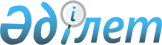 Об утверждении Правил перерасчета пенсионных выплат за выслугу лет, назначенных до 1 января 1998 года, размер которых не повышался с 1 июня 2006 года
					
			Утративший силу
			
			
		
					Постановление Правительства Республики Казахстан от 19 ноября 2015 года № 928. Утратило силу постановлением Правительства Республики Казахстан от 30 июня 2023 года № 528
      Сноска. Утратило силу постановлением Правительства РК от 30.06.2023 № 528 (вводится в действие с 01.07.2023).
      Вводится в действие с 1 января 2016 года.
      В соответствии с пунктом 13 статьи 73 Закона Республики Казахстан от 21 июня 2013 года "О пенсионном обеспечении в Республике Казахстан" Правительство Республики Казахстан ПОСТАНОВЛЯЕТ: 
      1. Утвердить прилагаемые Правила перерасчета пенсионных выплат за выслугу лет, назначенных до 1 января 1998 года, размер которых не повышался с 1 июня 2006 года.
      2. Настоящее постановление вводится в действие с 1 января 2016 года и подлежит официальному опубликованию.  Правила
перерасчета пенсионных выплат за выслугу лет, назначенных до
1 января 1998 года, размер которых не повышался с 1 июня
2006 года
1. Общие положения
      1. Настоящие Правила перерасчета пенсионных выплат за выслугу лет, назначенных до 1 января 1998 года, размер которых не повышался с 1 июня 2006 года (далее – Правила), разработаны в соответствии с пунктом 13 статьи 73 Закона Республики Казахстан от 21 июня 2013 года "О пенсионном обеспечении в Республике Казахстан" (далее – Закон) и определяют порядок перерасчета пенсионных выплат за выслугу лет, назначенных до 1 января 1998 года, размер которых не повышался с 1 июня 2006 года (далее – пенсионные выплаты).
      2. Перерасчету подлежат пенсионные выплаты сотрудникам, проходившим службу в органах прокуратуры, за исключением органов военной прокуратуры (далее – сотрудники), назначенные до 1 января 1998 года. 
      3. Перерасчет пенсионных выплат осуществляется территориальными подразделениями Комитета труда, социальной защиты и миграции Министерства здравоохранения и социального развития Республики Казахстан. 
      4. Сведения о должности, классном чине, выслуге лет, трудовом стаже для перерасчета пенсионных выплат заполняются Республиканским государственным казенным предприятием "Государственный центр по выплате пенсий" (далее – центр) по форме согласно приложению 1 к настоящим Правилам по данным, имеющимся в пенсионном деле, и направляются в Генеральную прокуратуру Республики Казахстан, до 10 января 2016 года. 
      5. Сведения о должностном окладе по аналогичной или приравненной должности и доплате за классный чин сотрудников на 1 июля 2005 года заполняются Генеральной прокуратурой Республики Казахстан и представляются в течение пяти рабочих дней в центр по форме согласно приложению 1 к настоящим Правилам.  2. Порядок перерасчета размера пенсионных выплат
      6. Размер пенсионных выплат с 1 июня 2006 года рассчитывается путем умножения денежного содержания на 1 июля 2005 года на показатель выслуги лет.
      7. Денежное содержание на 1 июля 2005 года определяется путем суммирования должностного оклада сотрудника по аналогичной или приравненной должности на 1 июля 2005 года и доплаты за классный чин на 1 июля 2005 года по классному чину, соответствующему на день назначения пенсионных выплат.
      8. Показатель выслуги лет определяется в процентах, в зависимости от выслуги лет на воинской службе, службе в специальных государственных и правоохранительных органах, государственной фельдъегерской службе, и трудового стажа, согласно приложению 2 к настоящим Правилам. 
      9. Перерасчитанный размер пенсионных выплат с 1 июня 2006 года не может быть:
      1) ниже размера пенсионных выплат по данным пенсионного дела на 1 июня 2006 года. Если перерасчитанный размер пенсионных выплат с 1 июня 2006 года ниже размера пенсионных выплат по данным пенсионного дела на 1 июня 2006 года, то сохраняется размер пенсионных выплат по данным пенсионного дела на 1 июня 2006 года;
      2) ниже минимального размера пенсии, установленного Законом Республики Казахстан "О республиканском бюджете на 2006 год";
      3) выше семидесятипятикратной величины месячного расчетного показателя, установленного Законом Республики Казахстан "О республиканском бюджете на 2006 год".
      10. Перерасчитанный размер пенсионных выплат с 1 июня 2006 года повышается с учетом индексации, произведенной в соответствии с постановлениями Правительства Республики Казахстан от 15 декабря 2006 года № 1212 "О повышении размеров пенсионных выплат из Государственного центра по выплате пенсий с 1 января 2007 года", от 19 декабря 2007 года № 1243 "О повышении размеров пенсионных выплат из Государственного центра по выплате пенсий с 1 января 2008 года", от 24 декабря 2008 года № 1245 "О повышении размеров пенсионных выплат из Государственного центра по выплате пенсий с 1 января 2009 года", от 25 декабря 2009 года № 2186 "О повышении размеров пенсионных выплат из Государственного центра по выплате пенсий с 1 января 2010 года", от 27 декабря 2010 года № 1415 "О повышении размеров пенсионных выплат из Государственного центра по выплате пенсий с 1 января 2011 года", от 20 декабря 2011 года № 1553 "О повышении размеров пенсионных выплат из Государственного центра по выплате пенсий с 1 января 2012 года", от 25 декабря 2012 года № 1676 "О повышении размеров пенсионных выплат из Государственного центра по выплате пенсий с 1 января 2013 года", от 26 декабря 2013 года № 1403 "О повышении размеров пенсионных выплат из уполномоченной организации с 1 января 2014 года", от 4 апреля 2014 года № 321 "О повышении размеров пенсионных выплат из уполномоченной организации", от 12 декабря 2014 года № 1309 "О повышении размеров пенсионных выплат из уполномоченной организации с 1 января 2015 года".
      11. Если перерасчитанный размер пенсионных выплат с 1 января 2016 года, определенный в соответствии с настоящими Правилами, ниже размера пенсионных выплат по данным пенсионного дела с 1 января 2016 года, то сохраняется размер пенсионных выплат по данным пенсионного дела с 1 января 2016 года. 
      12. Центр на основании полученных сведений из Генеральной прокуратуры Республики Казахстан в течение пяти рабочих дней формирует бумажный и электронный макет дела для перерасчета размера пенсионной выплаты и направляет в территориальные подразделения Комитета труда, социальной защиты и миграции Министерства здравоохранения и социального развития Республики Казахстан.
      13. Территориальные подразделения Комитета труда, социальной защиты и миграции Министерства здравоохранения и социального развития Республики Казахстан в течение пяти рабочих дней принимают решение о перерасчете размера пенсионной выплаты.
      Форма  Сведения о должностном окладе по аналогичной или приравненной
должности и доплате за классный чин сотрудников органов
прокуратуры (за исключением органов военной прокуратуры)
на 1 июля 2005 года   Показатели выслуги лет 
					© 2012. РГП на ПХВ «Институт законодательства и правовой информации Республики Казахстан» Министерства юстиции Республики Казахстан
				
Премьер-Министр
Республики Казахстан
К. МасимовУтверждены
постановлением Правительства
Республики Казахстан
от 19 ноября 2015 года № 928Приложение 1
к Правилам перерасчета
пенсионных выплат за выслугу лет,
назначенных до 1 января 1998 года, 
размер которых не повышался
с 1 июня 2006 года
№ п/п
Фамилия, имя, отчество (при его наличии)
Дата рождения
Должность, с которой вышел на пенсию
Классный чин при выходе на пенсию
Выслуга лет
Трудовой стаж
Должностной оклад по аналогичной или приравненной должности на 01.07.2005 года
Доплата за классный чин на 01.07.2005 года по классному чину, соответствующему на день назначения пенсионной выплаты
1
2
3
4
5
6
7
8
9Приложение 2
к Правилам перерасчета
пенсионных выплат за выслугу лет,
назначенных до 1 января 1998 года, 
размер которых не повышался
с 1 июня 2006 года
Показатель выслуги лет, %
Показатель выслуги лет, %
Выслуга лет, годы 
Выслуга лет, годы 
Выслуга лет, годы 
Выслуга лет, годы 
Выслуга лет, годы 
Выслуга лет, годы 
Выслуга лет, годы 
Выслуга лет, годы 
Выслуга лет, годы 
Выслуга лет, годы 
Выслуга лет, годы 
Выслуга лет, годы 
Выслуга лет, годы 
Выслуга лет, годы 
Показатель выслуги лет, %
Показатель выслуги лет, %
20
21
22
23
24
25
26
27
28
29
30
31
32
33 и более
Т
р
у
д
о
в
о
й
с
т
а
ж,
г
о
д
ы
0 
50
50
50
50
50
50
52
54
56
58
60
62
64
65
Т
р
у
д
о
в
о
й
с
т
а
ж,
г
о
д
ы
1 
50
50
50
50
50
51
53
55
57
59
61
63
65
65
Т
р
у
д
о
в
о
й
с
т
а
ж,
г
о
д
ы
2 
50
50
50
50
51
52
54
56
58
60
62
64
65
65
Т
р
у
д
о
в
о
й
с
т
а
ж,
г
о
д
ы
3 
50
50
50
51
52
53
55
57
59
61
63
65
65
65
Т
р
у
д
о
в
о
й
с
т
а
ж,
г
о
д
ы
4 
50
50
51
52
53
54
56
58
60
62
64
65
65
65
Т
р
у
д
о
в
о
й
с
т
а
ж,
г
о
д
ы
5 
50
51
52
53
54
55
57
59
61
63
65
65
65
65
Т
р
у
д
о
в
о
й
с
т
а
ж,
г
о
д
ы
6 
51
52
53
54
55
56
58
60
62
64
65
65
65
65
Т
р
у
д
о
в
о
й
с
т
а
ж,
г
о
д
ы
7 
52
53
54
55
56
57
59
61
63
65
65
65
65
65
Т
р
у
д
о
в
о
й
с
т
а
ж,
г
о
д
ы
8 
53
54
55
56
57
58
60
62
64
65
65
65
65
65
Т
р
у
д
о
в
о
й
с
т
а
ж,
г
о
д
ы
9 
54
55
56
57
58
59
61
63
65
65
65
65
65
65
Т
р
у
д
о
в
о
й
с
т
а
ж,
г
о
д
ы
10 
55
56
57
58
59
60
62
64
65
65
65
65
65
65
Т
р
у
д
о
в
о
й
с
т
а
ж,
г
о
д
ы
11 
56
57
58
59
60
61
63
65
65
65
65
65
65
65
Т
р
у
д
о
в
о
й
с
т
а
ж,
г
о
д
ы
12 
57
58
59
60
61
62
64
65
65
65
65
65
65
65
Т
р
у
д
о
в
о
й
с
т
а
ж,
г
о
д
ы
13 
58
59
60
61
62
63
65
65
65
65
65
65
65
65
Т
р
у
д
о
в
о
й
с
т
а
ж,
г
о
д
ы
14 
59
60
61
62
63
64
65
65
65
65
65
65
65
65
Т
р
у
д
о
в
о
й
с
т
а
ж,
г
о
д
ы
15 
60
61
62
63
64
65
65
65
65
65
65
65
65
65
Т
р
у
д
о
в
о
й
с
т
а
ж,
г
о
д
ы
16 
61
62
63
64
65
65
65
65
65
65
65
65
65
65
Т
р
у
д
о
в
о
й
с
т
а
ж,
г
о
д
ы
17 
62
63
64
65
65
65
65
65
65
65
65
65
65
65
Т
р
у
д
о
в
о
й
с
т
а
ж,
г
о
д
ы
18 
63
64
65
65
65
65
65
65
65
65
65
65
65
65
Т
р
у
д
о
в
о
й
с
т
а
ж,
г
о
д
ы
19 
64
65
65
65
65
65
65
65
65
65
65
65
65
65
Т
р
у
д
о
в
о
й
с
т
а
ж,
г
о
д
ы
20 и более 
65
65
65
65
65
65
65
65
65
65
65
65
65
65